Kaukalon käyttäjän muistilistaKoronapandemian aikana kaukalon sisällä saa olla yhtäaikaisesti max. 30 hlöäÄlä kasaa lunta kaukalonlaitojen viereen, vaan työnnä lumet ulos portista tai nosta laidan yli Vie puhdistusvälineet pois kaukalosta käytön jälkeenKaukalo on arkipäivisin koululaiskäytössä klo 14 asti, kouluilla on ensisijainen käyttöoikeus jääalueella, vapaa-ajan käyttäjien on pyynnöstä poistuttava jäältä oppituntien ajaksiLasten ja mailattomien luistelijoiden vuorot Pogostan alakoulun kaukalolla: arkisin klo 16-18 ja viikonloppuisin klo 11-14, joululomalla ajalla 23.12.-6.1.2020, lisäksi myös arkisin klo 11-13 Liikuntatoimi puhdistaa/huoltaa jään viikonloppuisin aamullaValot sammuvat klo 21:00Jos kaukalon päädyssä on luistelu kielletty kyltti ja isoportti on lukittu, niin jäälle ei saa mennä Kaukalon valot eivät pala kaukalon ollessa suljettunaLiikuntatoimi					Liikuntapaikat 						p. 040 104 3353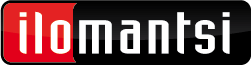 